PRAYERPray for renewed commitment to prayer throughout our Diocese. Pray for the work of BCA in Australia.Pray for those unwell or in distress at this time, especially  Robert & Meryl, Jean, Anna, Liam, Max & Betty, Doreen, Shirley  and Carol.Pray for young mother Brooke Barton who is suffering from paralysis.Pray that all politicians will deal 
compassionately with refugees and seek a solution that reflects Jesus' love for us all.  Pray that nations and individuals will compassionately give. Give thanks our doctors Pray that God is the centre of families and marriages and his presence is felt.Give thanks and pray for the work of 
Anglicare and the groups they support and who support them. Pray for the all the little children suffering illness that they and their families find strength and peace. Pray for those affected by Mother Nature around the world, pray for peace and calm and healing in all places. pray for the safety of the emergency and armed services personnelPray for the families who have lost loved ones that they may feel God's caring hand on their hearts.Pray for peace, calm and clarity in Australia and overseas.Prayer of the day Eternal God, you sent John the Baptist to prepare the way for the coming of your Son:  grant us wisdom to see your purpose and openness to hear your will, that we too may prepare the way fro Christ who is coming in power and glory to establish his rule of peace and justice; through Jesus Christ our Judge and our Redeemer, who lives and reigns with you and the Holy Sprit, one God, for ever and ever.    Amen.Parish Prayer 
 Heavenly Father, empower us by your Holy Spirit to do your will.  Visibly strengthen us to reach out in Christ to others through prayer, worship, study, fellowship, and service, enabling us to share your word and peace.
Help us to grow in love, faith and obedience as we discover meaning, purpose and direction for today and hope for tomorrow through Jesus Christ our Lord.  AmenPARISH DETAILS.MINISTER: Rev. Jeannie WoollardOFFICE NO:   5429-1380Ministers Home Number - preferred contact point97441026MINISTER’S  NO:    0413877906E-MAIL: jjwoolly@netspace.net.auAvailable by request for baptisms, marriage and funeralsHONORARY ASSOCIATE MINISTER: Rev. Tom Morgan: 5429-6060(Pew Leaflet by Tuesday to Robyn Cozens)Fax: 54293430   Ph: 54293429Email: donegal_consulting@hotmail.comwebsite: www.lancefieldromseyanglican.orgTHE ANGLICAN PARISH OF CHRIST CHURCH LANCEFIELD WITH ST. PAULS’ ROMSEY.“Connecting with God and our community.”"Do what's right and God will do what's left"3rd Sunday of Advent17th December 2017 A.D 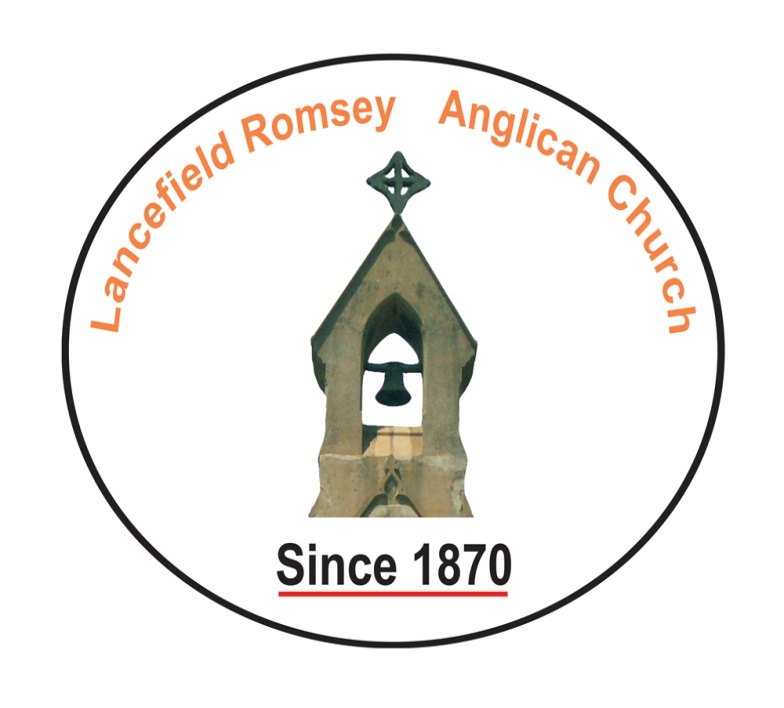 We are glad you are with us.
Before the service, speak to the Lord in prayer
During the service, let the Lord speak to you
After the service, speak to one anotherSentence of Scripture:Bind up the broken-hearted, proclaim liberty to the captives and release to the prisoners, proclaim the year if the Lord’s favour, the day of vengeance of our God.   Isaiah 61:1-2BIBLE READING1st Reading	Isaiah	 61:1-4,8-11Small print: 		Page 529Large Print:		Page 1157 Romsey Reader: 	Tom MorganLancefield reader:	 volunteer2nd Reading: 	1 Thessalonians 5:12-28Small Print:		Page   837Large Print:		Page 1841Romsey reader:   	Doreen MorganLancefield reader:	 VolunteerGospel Reading 	John 1:6-8,19-28 Reader			Rev READINGS FOR NEXT WEEK SUNDAY 24th December 20171st Reading	2 Samuel 7:1-11,16Small print: 		Page 219Large Print:		Page 480 Romsey Reader: 	Elaine LobbLancefield reader:	 volunteer2nd Reading: 	Luke 1:26-28Small Print:		Page   723Large Print:		Page 1588Romsey reader:   	Glenice MitchellLancefield reader:	 VolunteerGospel Reading 	 Reader			Rev ABM Pew ReflectionMary, the Mother of our Lord Jesus Christ, has been depicted at times, as a compliant maiden and patronizingly praised for being a ‘doormat’.  Listen to the Song of Mary (Magnificat), set as an alternative to Psalm 126 today.  It is a song of subversion that proclaims the overturning of both the religious and social status quo.  Mary not only prepared the way for the coming of Jesus, but she was the Theotokos – the God bearer. Pray for a discerning spirit for each other and for the church; and faith and courage to follow God who prepares the way.Give thanks for the work and witness of the Hong Kong Sheng Kung Hui, the Anglican Church in Hong KongText:	Fr Atsushi Shibaoka
© Anglican Board of Mission, 2017CollectionsCould you all please save the following items and give to Doreen. Used stamps – for BCAPlease collect any unused envelopes, any size, shape or colour for Mrs Gayelene Harrower, wife of the former Bp. of Tasmania.  She makes greeting cards and sells them for CMS. DoreenAnglicarePlease remember to purchase for Anglicare when you shop.  Every little bit  helpsDIARY DATES Romsey - 	8.45 Prayers. 9·ooam service Lancefield -	10.15am prayer		10.30am serviceA.M.S. POCKET DIARIES 2018 now on sale. $6.They contains short devotions and the only diaries with the Church calendar.Actual Announcements taken from Church bulletinsDon't let the worry kill you - let the church helpChristmas Services 2017Christmas Eve11.30pm Christ Church LancefieldChristmas Day9am St Pauls RomseyRev Jeannie Woollard officiatingThe Victorian Council of Churches provide emergency relief centres in times of need such as fire, flood, fatal car accidents, terrorist attacks, criminal violence.  Volunteers are trained to debrief the public at relief centres where people can access shelter ,food and other practical assistance.Anybody interested can access me -Di Donelan -for further information.on 0401859108.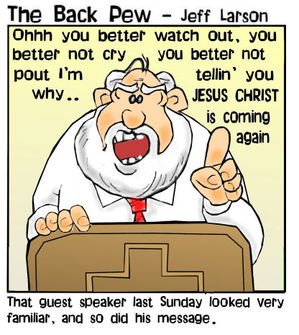 The Victorian Council of Churches provide emergency relief centres in times of need such as fire, flood, fatal car accidents, terrorist attacks, criminal violence.  Volunteers are trained to debrief the public at relief centres where people can access shelter ,food and other practical assistance.Anybody interested can access me -Di Donelan -for further information.on 0401859108.The Victorian Council of Churches provide emergency relief centres in times of need such as fire, flood, fatal car accidents, terrorist attacks, criminal violence.  Volunteers are trained to debrief the public at relief centres where people can access shelter ,food and other practical assistance.Anybody interested can access me -Di Donelan -for further information.on 0401859108.